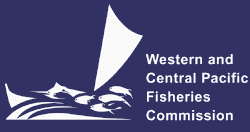 NORTHERN COMMITTEETHIRTEENTH REGULAR SESSION28 August – 1 September 2017Busan, KoreaMEETING NOTICE AND ARRANGEMENTSWCPFC-NC13-2017/01 (Rev.01)In accordance with the Commission Rules of Procedure, Members, Cooperating Non-Members and Participating Territories (CCMs) are invited to attend the Thirteenth Regular Session of the Northern Committee (NC13) of the Commission for the Conservation and Management of Highly Migratory Fish Stocks in the Western and Central Pacific Ocean.  The NC13 meeting will take place in Busan, Republic of Korea, 28 August – 1 September 2017. A joint meeting on Pacific bluefin tuna management of NC and IATTC will be held during NC13 when IATTC agreement is reached at its annual meeting.NC13 Meeting DocumentsIn accordance with Rules of Procedure, the following provisional documents have been prepared. Notice of Meeting and Meeting Arrangements (WCPFC-NC13-2017/01)Provisional Agenda (WCPFC-NC13-2017/02); Provisional Annotated Agenda (WCPFC-NC13-2017/03)Indicative Schedule (WCPFC-NC13-2017/04)The inclusion of any supplementary items in the agenda, accompanied by a written explanation, may be requested at least thirty days before the meeting; that is by 29 June 2017.  Additional meeting documents will be available on the WCPFC Meeting page: https://www.wcpfc.int/meetings/nc13. All participants will be individually responsible for downloading their meeting documents and printing them. Please contact the Secretariat (SungKwon.Soh@wcpfc.int) if you experience any difficulties.  Meeting RegistrationAll participants are requested to register electronically on the WCPFC website, NC13 meeting page. If that is not possible please print and return the completed registration form to the Secretariat (Lucille.Martinez@wcpfc.int). All registrations should be completed by 5 August 2017. For those delegations with more than one participant it is preferred that registrations be submitted in one batch by a key contact for that delegation. Visas for KoreaParticipants are responsible for securing the necessary visa to attend the meeting in Korea. Many websites provide visa information for Korea.ClimateIt will be late summer in Busan and the average temperature is expected to be around 24°C (75°F). Funding for Developing Countries and TerritoriesAccording to the decision made by WCPFC9, five small island developing States would be funded for travel to the NC meeting, with priority given to Republic of Marshall Islands, Federated States of Micronesia and Palau.  These are in addition to the Cook Islands, Fiji and Vanuatu who are members of the Northern Committee (Para 26, Attachment W, WCPFC9 Report). Formal nominations for participants to receive this support should be submitted to the Secretariat (aaron.nighswander@wcpfc.int) by 31 July 2017 through their WCPFC Official Contact for qualifying developing countries and participating territories.Meeting VenueThe meeting venue will be at: Busan Lotte Hotel ()Address: 772, Gaya-daero, Busanjin-gu, Busan, Korea 614-030Website: www.lottehotel.com/busan/ Contact for booking: +82-51-810-1100, rsv.hotel.busan@lotte.netA special room rate will apply to meeting participants. Please send the attached reservation form to the e-mail address above. Transportation from the Busan Airport to Busan Lotte HotelTransportation from the Kimhae International Airport to Busan Lotte Hotel is available by:Taxi – Approximately 20 minute drive from the airport (Average Fare: USD 18).Bus – Approximately 40 minute ride by bus bound for “Busan Station KTX” from the airport.Destination is the “Busan Lotte Hotel” bus stop (Average Fare: USD 6). One (1) minute walk to the hotel from the Busan Lotte Hotel bus stop.Subway – Approximately 15 minute ride by Busan Kimhae Light Railway from the airport to the “Sasang” station (Average Fare:  USD 3).Approximately 25 minute ride by “Subway Line No.2” from the “Sasang” Station to the “Seomyeon” Station.Five (5) minute walk to the hotel from the “Seomyeon” Station.Accommodation optionsParticipants are asked to make their own accommodation arrangements. There is a wide range of accommodation styles near the meeting venue.   The table below also highlights some properties that participants may wish to consider: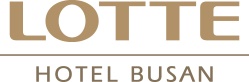 13th Regular Session of the Northern Committee TO KOREA (Busan) APPLICATION FOR HOTEL ACCOMMODATIONS Please return this form by AUG 21, 2017                       to: Reservation team	Manager / Room Sales Part (Reservation)	772, Gaya-daero, Busanjin-gu, Korea	Tel: + 82-51-810-1100 / Fax: +82-51-810-5109	                                                                                                E-mail: rsv.hotel.busan@lotte.net                                                                                                                             sinsaibasi@lotte.net♣AIRPORT TRANSPORTATION (Optional) From to Gimhae(Busan) 1. Pickup Service     □ Yes □ No                   2. Sending Service   □ Yes □ No Airport transportation via the hotel car is available at KRW 50,000 for pick up and sending. The driver will be waiting for the guest at the exit with The Lotte Hotel Busan logo sign and the guest’s name. In case the guest cannot locate the driver, please contact the Information Desk at the airport upon arrival.============================================================================================================♣ NOTE:1. Above rate is based on single occupancy on the Club Floor. (additional person charge KRW30,000 for Double occupancy, per night.)2. Breakfast is additional at KRW25,000/net per person.3. Guests with a guaranteed reservation need to inform the hotel of any revisions or cancellations by 4:00 pm before 2 days of arrival or be charged for one night. (Full nights room amount will be charged in case of No Show)4. Check-in time is 15:00pm / Check-out time is 11:00pm.5. Guaranteed early check in requires one night full charge. 6. Above Rates are subject to 21% of Service Charge & VAT.Hotel/Motel NamePrice RangeWebsite/PhoneBusan Lotte Hotel (5 Star)USD 125 ~ 197www.lottehotel.com/busan/ +82-51-810-1100IBIS AMBASSADOR BUSAN  (4 Star)USD 90 ~ 135http://ibis.ambatel.com/busan/ +82-51-930-1100Solaria Nishitetsu Hotel Busan  (4 Star)USD 90 ~ 135http://nnr-h.com/solaria/busan/ +82-51-802-8585ARBAN HOTEL (4 Star)USD 90 ~ 135www.arbanhotel.com/ +82-51-805-9902NameFirst:                   First:                   First:                   SexMale __	Female __Male __	Female __NameLast: Last: Last: TitleMr. __	 ___ Prof. ___Mr. __	 ___ Prof. ___Country: Country: Country: Country: Country: Country: Country: Tel: Tel: Tel: Tel: Passport No.:Passport No.:Passport No.:Fax:Fax:Fax:Fax:E-mail :E-mail :E-mail :Arr. DateArr. DateArr. DateCheck in date:Dep. DateDep. DateCheck out date:Arr. DateArr. DateArr. DateFlight No &Time: Dep. DateDep. DateFlight No& Time:Room TypeRoom TypeRoom TypeDeluxe (DBL/ Twin)KRW 140,000KRW 140,000KRW 140,000Room TypeRoom TypeRoom TypeExecutive (DBL/Twin)KRW 160,000KRW 160,000KRW 160,000Room TypeRoom TypeRoom TypeClub (DBL/Twin)KRW 220,000              (Breakfast Included for 1 person)KRW 220,000              (Breakfast Included for 1 person)KRW 220,000              (Breakfast Included for 1 person)Will Add Breakfast KRW25,000  □ Yes □ NoWill Add Breakfast KRW25,000  □ Yes □ NoWill Add Breakfast KRW25,000  □ Yes □ NoWill Add Breakfast KRW25,000  □ Yes □ NoWill Add Breakfast KRW25,000  □ Yes □ NoWill Add Breakfast KRW25,000  □ Yes □ NoWill Add Breakfast KRW25,000  □ Yes □ NoSmokingSmokingYes ___	No ___Yes ___	No ___Yes ___	No ___Yes ___	No ___Yes ___	No ___Credit Card: For the reservation ( Visa / American Express / Master Card / Dinners Club)Credit Card: For the reservation ( Visa / American Express / Master Card / Dinners Club)Credit Card: For the reservation ( Visa / American Express / Master Card / Dinners Club)Credit Card: For the reservation ( Visa / American Express / Master Card / Dinners Club)Credit Card: For the reservation ( Visa / American Express / Master Card / Dinners Club)Credit Card: For the reservation ( Visa / American Express / Master Card / Dinners Club)Credit Card: For the reservation ( Visa / American Express / Master Card / Dinners Club)Card Number: Card Number: Card Number: Card Number: Card Number: Card Number: Card Number: Name on Credit Card: Name on Credit Card: Name on Credit Card: Name on Credit Card: Name on Credit Card: Name on Credit Card: Name on Credit Card: Expiry Date:Expiry Date:Expiry Date:Expiry Date:Signature:Signature:Signature: